Meno a priezvisko.........................................................................................Ručné práce a šitie Prosím žiakov o vypracovanie týchto úloh. Na vypracovanie úlohy použite materiál, ktorý je znázornený na obrázku. Zhotovené výrobky nafoťte a posielajte triednej učiteľke p. Sičákovej .Úloha č.1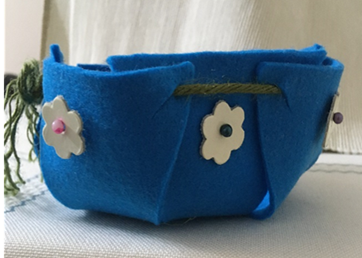 Košík z filcu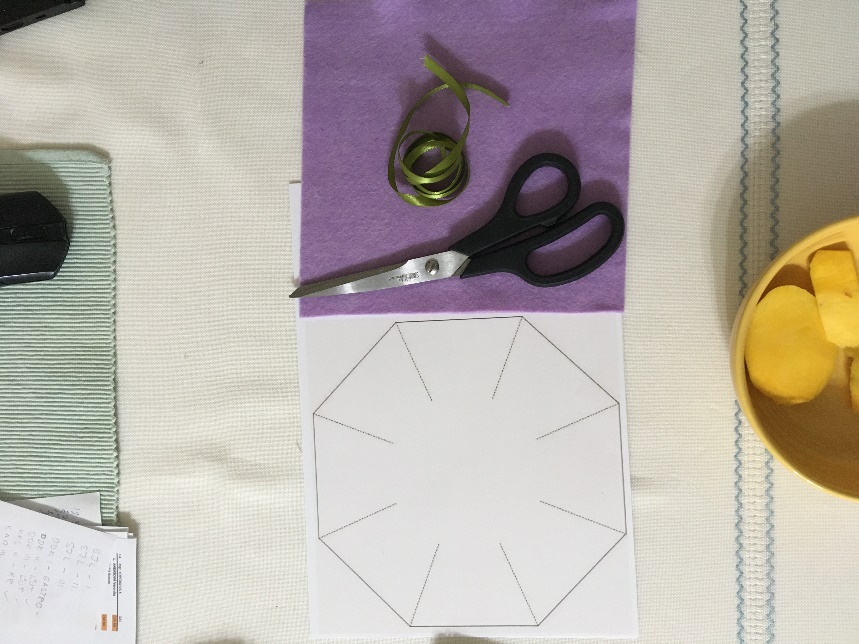 Z filcového materiálu zhotov jednoduchú dekoračný košík. Dodržuj pracovný postup podľa obrázkov.Na zhotovenie košíka potrebujeme : šablónu, nožnice, filc,  a stužku Postup : šablónu uložíme priamo na filc       nožnicami urobíme zástrihy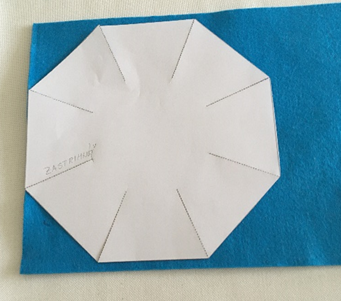 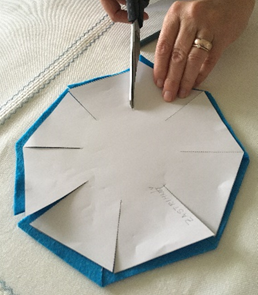 rohy zohneme a zastrihneme, čím                                cez otvory prevlečieme stužkuvytvoríme otvor na stužku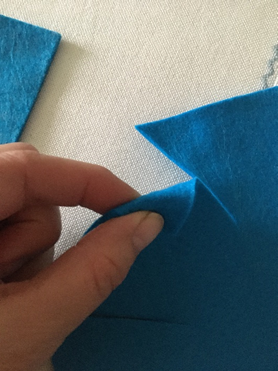 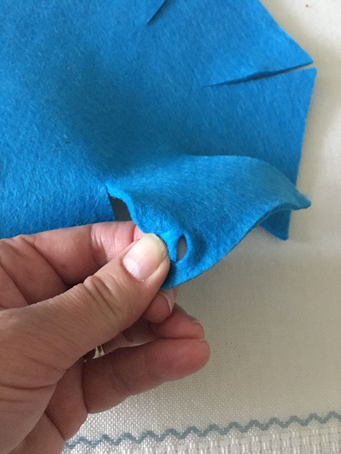 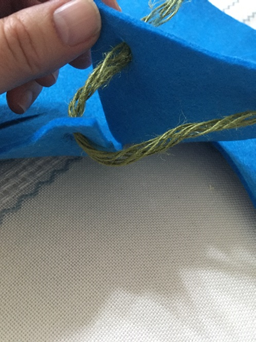 Stužku zaviažeme dostatočne aby košík pekne stál. Košík si môžeme ľubovoľne ozdobiť.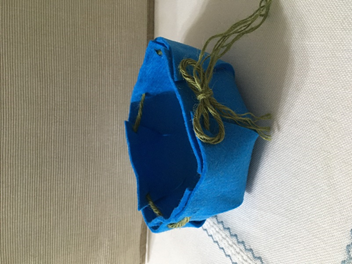 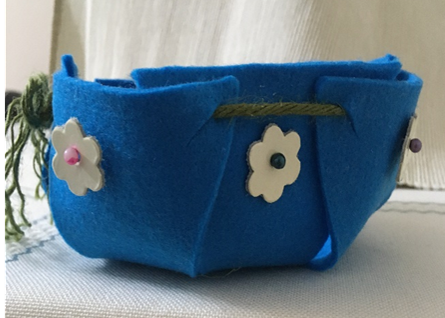 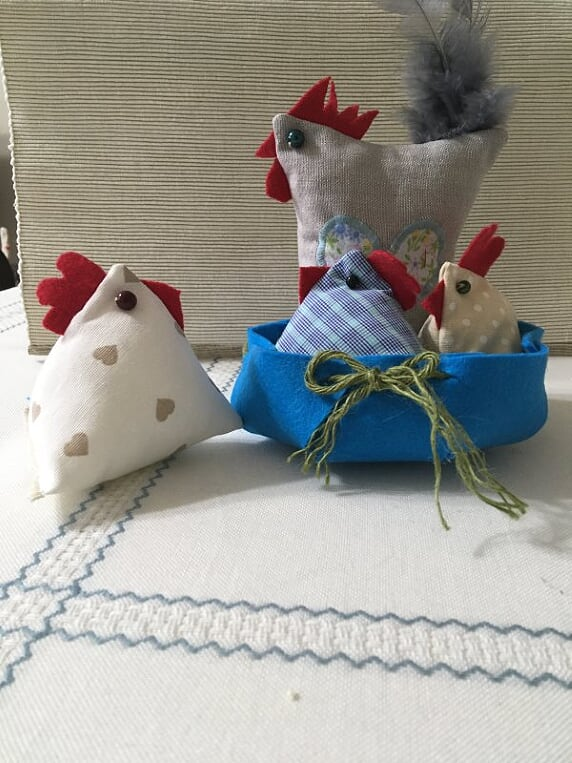 Úloha č.2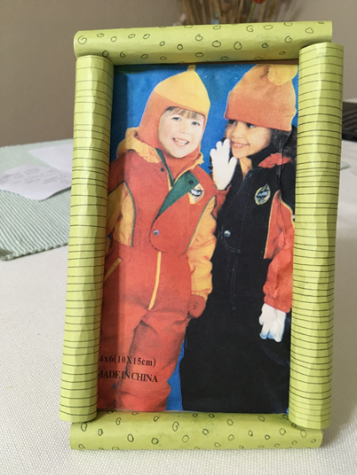 Fotorámček Z farebného tvrdého papiera zhotov fotorámček. Dodržuj pracovný postup podľa obrázkov.Na zhotovenie fotorámčeku potrebujeme : tvrdý farebný papier, fixku, nožnice, ceruzku, lepidlo, fotografiu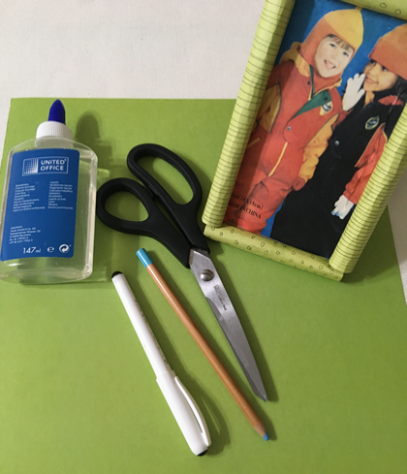 Pracovný postup :Podľa nákresu si vystrihneme šablónu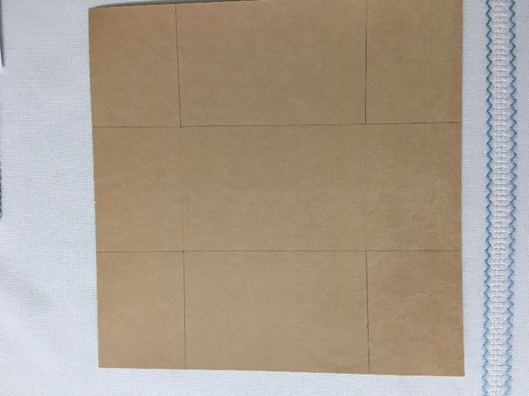 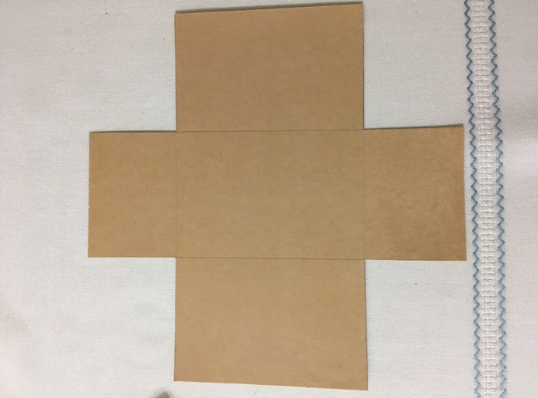 Papier otočíme na druhú stranu a prebytočné okraje fixkou ozdobíme podľa vlastnej fantázie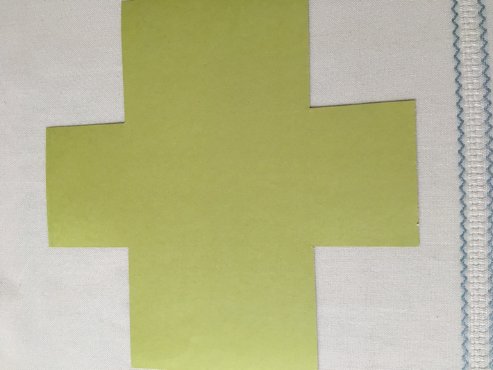 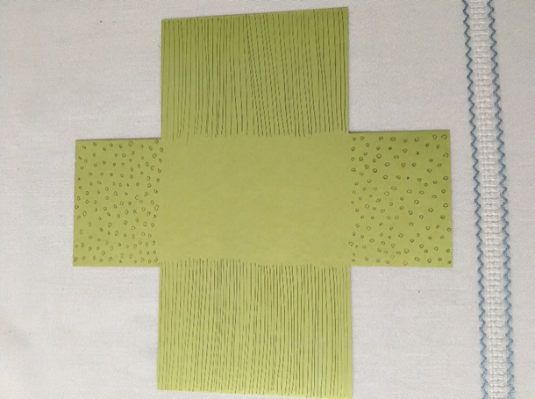 Prebytočné okraje začíname pomocou ceruzky stáčať nakreslenou stranou dovnútra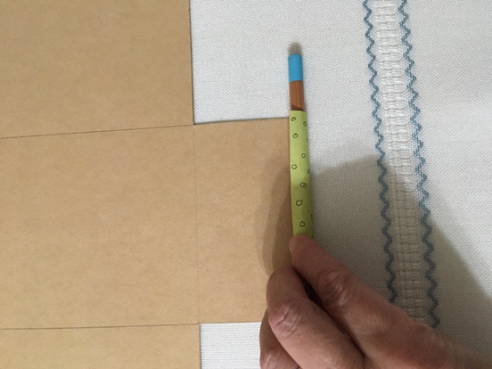 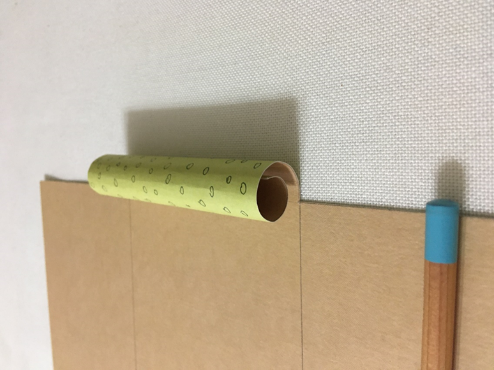 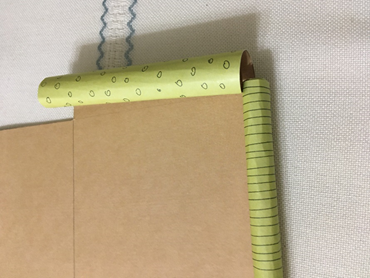 Stočené okraje prilepíme a zatlačíme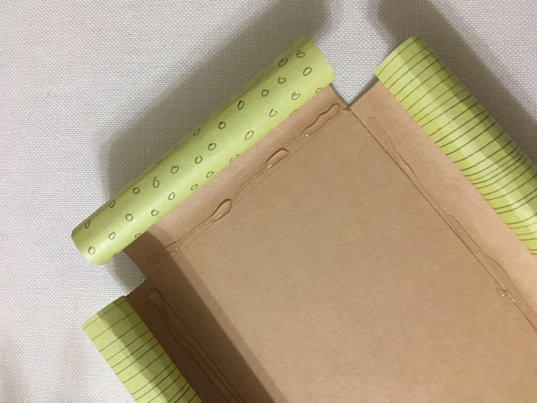 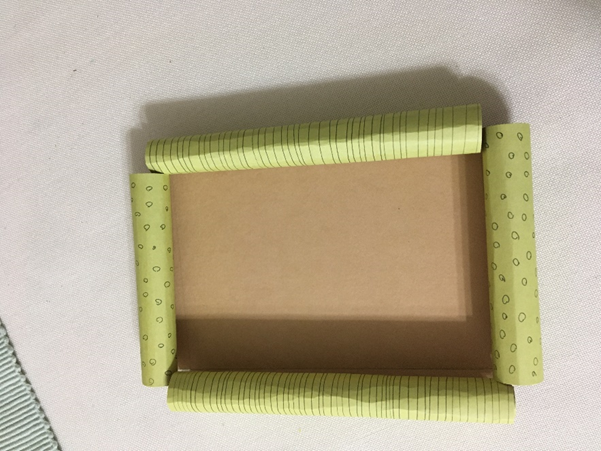 Z prebytočného papiera si zhotovíme oporu, ktorú nalepíme na zadnú stenu rámčeka. Potom nalepíme fotografiu do rámčeka a rámček je hotový ako darček pre blízku osobu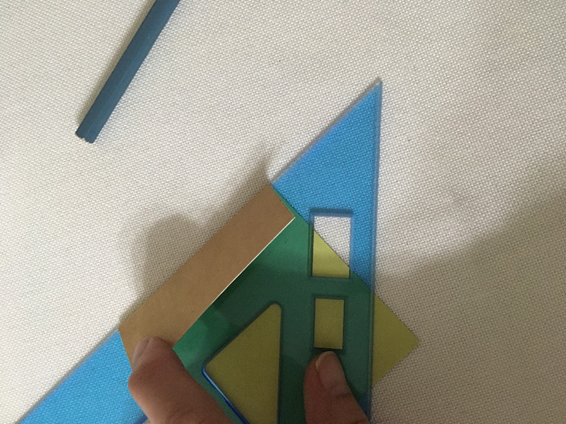 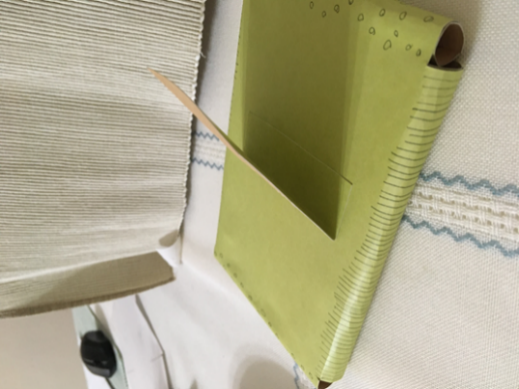 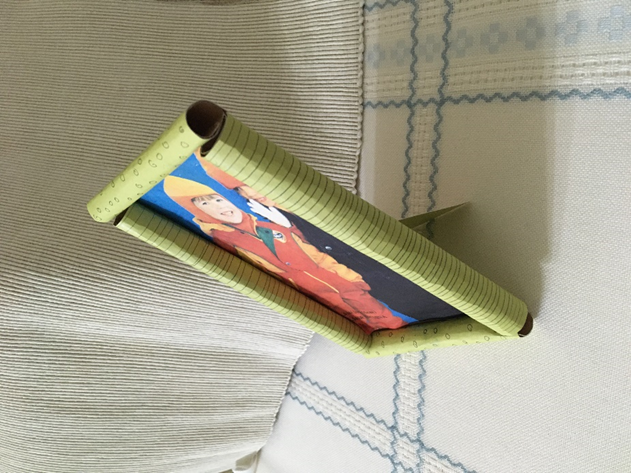 